D11R1/LEDN10DX2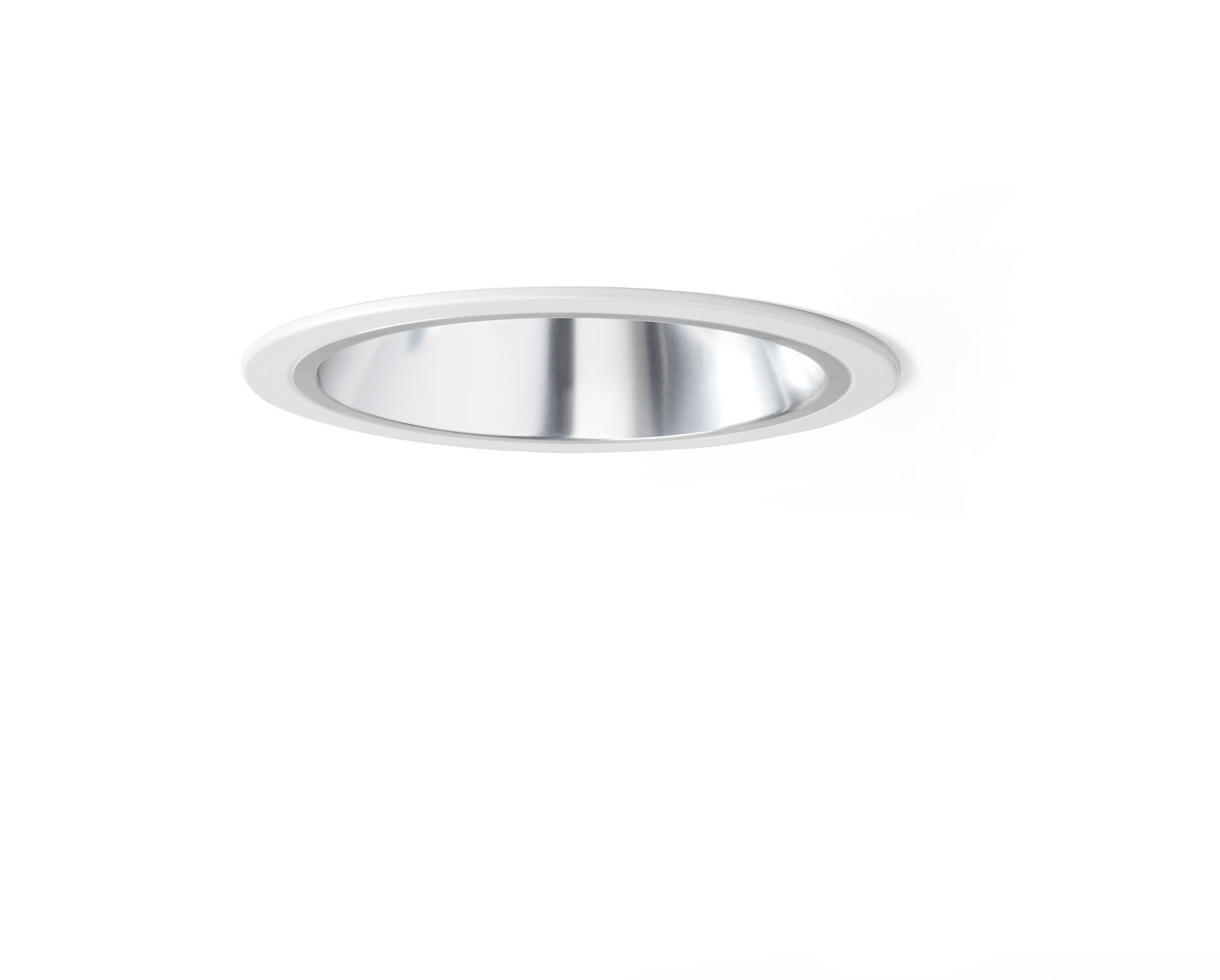 Downlights encastrés avec réflecteur en aluminium.Réflecteur , optique aluminium, satiné, distribution lumineuse extensive .Colerette métal 1 mm, autres RAL disponibles sur demande.Dimensions: Ø 220 mm x 120 mm.Découpe plafond: Ø 205 mm.Le réflecteur protège la source lumineuse évitant ainsi l'éblouissement de la source LED. Répartition lumineuse très extensive.Flux lumineux: 1250 lm, Efficacité lumineuse: 125 lm/W.Consommation de courant: 10.0 W, DALI gradable.Fréquence: 50Hz AC.Tension: 230-240V.Classe d'isolation: classe II.Maintien de flux élévé; après 50 000 heures de fonctionnement, le luminaire conserve 99% de son flux lumineux initial.Température de couleur corrélée: 4000 K, Rendu des couleurs ra: 80.Standard deviation colour matching: 3 SDCM.Sécurité photobiologique IEC/TR 62778: RG1.Caisson: aluminium moulé sous pression, RAL9006 - aluminium blanc.Garantie de 5 ans sur luminaire et driver.Certifications: CE, ENEC.Luminaire avec cablâge sans halogène.Le luminaire a été développé et produit selon la norme EN 60598-1 dans une société certifiée ISO 9001 et ISO 14001.